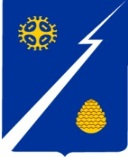 Ханты-Мансийский автономный округ-Югра(Тюменская область)Нижневартовский районАдминистрациягородского  поселения ИзлучинскПОСТАНОВЛЕНИЕот  02.03.2021				                                    		               № 107пгт. ИзлучинскО внесении изменений в постановление администрации поселения от 09.09.2015 № 325              «Об утверждении Положения  об обеспечении безопасности дорожного движения на автомобильных дорогах местного значения, в том числе на объектах улично-дорожной сети, в границах населенных пунктов поселения при осуществлении дорожной деятельности»В соответствии с Федеральными законами от 10.12.1995 № 196-ФЗ             «О безопасности дорожного движения», от 06.10.2003 № 131-ФЗ «Об общих принципах организации местного самоуправления в Российской Федерации», от 09.02.2007 № 16-ФЗ «О транспортной безопасности», в целях осуществления мероприятий по обеспечению безопасности дорожного движения, разработки первоочередных мер, направленных на устранение причин и условий совершения дорожно-транспортных происшествий на автомобильных дорогах местного значения:1. Внести в постановление администрации поселения от 09.09.2015                            № 325 «Об утверждении Положения об обеспечении безопасности дорожного движения на автомобильных дорогах местного значения, в том числе                 на объектах улично-дорожной сети, в границах населенных пунктов поселения при осуществлении дорожной деятельности» следующие изменения:1.1. Пункт 1 постановления дополнить подпунктом 1.1 следующего           содержания:«1.1. Организациям и учреждениям, независимо от организационно-правовой формы, осуществляющим свою деятельность на территории поселения, при организации перевозок граждан, являющихся жителями поселения,              к месту проведения спортивных, оздоровительных, культурно-массовых мероприятий и обратно руководствоваться в своей деятельности постановлениями Правительства РФ от 23.10.1993 № 1090 «О Правилах дорожного движения»,                              от 02.03.2005 № 111 «Об утверждении Правил оказания услуг по перевозкам на железнодорожном транспорте пассажиров, а также грузов, багажа и грузобагажа для личных, семейных, домашних и иных нужд, не связанных с осуществлением предпринимательской деятельности», от 17.01.2007 № 20 «Об утверждении Положения о сопровождении транспортных средств автомобилями Государственной инспекции безопасности дорожного движения Министерства внутренних дел Российской Федерации и военной автомобильной инспекции», от 01.10.2020 № 1586 «Об утверждении Правил перевозок пассажиров и багажа автомобильным транспортом и городским наземным электрическим транспортом», приказом Минтранса России от 28.06.2007 № 82 «Об утверждении Федеральных авиационных правил «Общие правила воздушных перевозок пассажиров, багажа, грузов и требования к обслуживанию пассажиров, грузоотправителей, грузополучателей», от 19.12.2013 № 473 «Об утверждении Правил перевозок пассажиров, багажа, грузобагажа железнодорожным транспортом», от 31.07.2020 № 282 «Об утверждении профессиональных и квалификационных требований, предъявляемых при осуществлении перевозок к работникам юридических лиц и индивидуальных предпринимателей, указанных в абзаце первом пункта 2 статьи 20 Федерального закона «О безопасности дорожного движения» и Положением об обеспечении безопасности дорожного движения на автомобильных дорогах местного значения, в том числе на объектах улично-дорожной сети, в границах населенных пунктов поселения при осуществлении дорожной деятельности.Организациям и учреждениям, независимо от организационно-правовой формы, осуществляющим свою деятельность на территории поселения, при организации и осуществлении перевозки организованных групп детей, являющихся жителями поселения, к месту проведения спортивных, оздоровительных, культурно-массовых мероприятий и обратно дополнительно руководствоваться в своей деятельности постановлением Правительства РФ от 23.09.2020 № 1527 «Об утверждении Правил организованной перевозки группы детей автобусами», межведомственным приказом Департамента социального развития, Департамента физической культуры и спорта, Департамента здравоохранения, Департамента промышленности, Департамента образования и молодежной политики, Департамента культуры, Департамента дорожного хозяйства и транспорта Ханты-Мансийского автономного округа – Югры, Управления федеральной службы по надзору в сфере защиты прав потребителей и благополучия человека по Ханты-Мансийскому автономному округа – Югре, Управления министерства внутренних дел Российской Федерации по Ханты-Мансийскому автономному округу – Югре, Территориального отдела государственного автодорожного надзора по Ханты-Мансийскому автономному округу – Югре от 04.02.2020 № 1319-р/1625/24/09-ОД-30/01-09/125/244/13/28/18/06-562 «Об организации перевозок автотранспортными средствами организованных групп детей к месту проведения спортивных, оздоровительных, культурно-массовых мероприятий на территории Ханты-Мансийского автономного округа – Югры и обратно»                        (далее – Межведомственный приказ) и Положением об обеспечении безопасности дорожного движения на автомобильных  дорогах местного значения, в том числе на объектах улично-дорожной сети, в границах населенных пунктов поселения при осуществлении дорожной деятельности.».1.2. Изложить абзац 2 пункта 2 приложения в следующей редакции:«осуществление мероприятий по обеспечению безопасности дорожного движения, ежегодное (до 1 июля года, следующего за отчетным) утверждение перечней аварийно-опасных участков автомобильных дорог местного значения и разработка первоочередных мер, направленных на устранение причин и условий совершения дорожно-транспортных происшествий на автомобильных                дорогах местного значения, в том числе на объектах улично-дорожной сети,             в границах населенных пунктов поселения при осуществлении дорожной деятельности;».1.3. Дополнить приложение пунктом 3.1 следующего содержания:«3.1. В целях ежегодного (до 1 июля года, следующего за отчетным) утверждения перечней аварийно-опасных участков автомобильных дорог местного значения и разработки первоочередных мер, направленных на устранение причин и условий совершения дорожно-транспортных происшествий на автомобильных дорогах местного значения, в том числе на объектах улично-дорожной сети, в границах населенных пунктов поселения при осуществлении дорожной деятельности администрация поселения:может создавать комиссию по установлению влияний дорожных условий на обстоятельства, которые могли способствовать либо сопутствовать возникновению дорожно-транспортных происшествий на автомобильных дорогах местного значения, в том числе на объектах улично-дорожной сети, в границах населенных пунктов поселения, в целях установления влияния дорожных условий на обстоятельства, которые могли способствовать  либо сопутствовать возникновению дорожно-транспортных происшествий;ведет учет дорожно-транспортных происшествий, совершенных                  на автомобильных дорогах, местного значения, в том числе на объектах улично-дорожной сети, в границах населенных пунктов поселения, на основе данных учета о дорожно-транспортных происшествиях, производимого территориальными органами внутренних дел Российской Федерации;на основе результатов анализа дорожно-транспортных происшествий принимает меры по устранению недостатков транспортно-эксплуатационного состояния в местах совершения дорожно-транспортных происшествий, разрабатывает планы дорожных работ и муниципальные программы предусматривающие мероприятия по повышению безопасности дорожного движения             на территории поселения, а также организовывает необходимые для обеспечения безопасности движения виды дорожных работ по реконструкции, капитальному ремонту, ремонту и содержанию автомобильных дорог местного значения, в том числе на объектах улично-дорожной сети, в границах населенных пунктов поселения.».1.4. Дополнить приложение к постановлению пунктами 5.1, 5.2, 5.3 следующего содержания:«5.1. В целях обеспечения безопасности дорожного движения                     на автомобильных дорогах местного значения организации и учреждения,              указанные в пункте 1.1 настоящего постановления направляют в адрес администрации поселения, не менее чем за десять дней до планируемой даты перевозки, следующие документы:уведомление о маршруте движения граждан, являющихся жителями поселения, к месту проведения спортивных, оздоровительных, культурно-массовых мероприятий и обратно по форме согласно приложению 1 к Положению; списочный состав по форме согласно приложению 2 к Положению;копию приказа «О выезде и сопровождении группы жителей поселения, к месту проведения спортивных, оздоровительных, культурно-массовых мероприятий и обратно»;копия письменного согласия родителей (законных представителей) на выезд ребенка;список набора пищевых продуктов.В случаях предусмотренных постановлением Правительства РФ                   от 23.09.2020 № 1527 «Об утверждении Правил организованной перевозки группы детей автобусами» дополнительно в адрес администрации поселения,           в соответствии с формой утвержденной Межведомственным приказом, направляется:программа маршрута;копия решения о назначении сопровождения автобусов автомобилем  (автомобилями) подразделения Государственной инспекции безопасности           дорожного движения территориального органа Министерства внутренних дел Российской Федерации (далее подразделение Госавтоинспекции) или копия уведомления об организованной перевозке группы детей;копия договора фрахтования.5.2. Администрация поселения рассматривает уведомления о маршруте движения граждан, являющихся жителями поселения, к месту проведения спортивных, оздоровительных, культурно-массовых мероприятий и обратно,           в пятидневный срок.5.3. В целях обеспечения безопасности дорожного движения на автомобильных дорогах местного значения, в том числе на объектах улично-дорожной сети, в границах населенных пунктов поселения при осуществлении дорожной деятельности администрация поселения может привлекать с их согласия общественные объединения к проведению мероприятий по обеспечению безопасности дорожного движения.».1.5. Дополнить приложение к постановлению пунктом 8 следующего содержания:«8. Обеспечение мероприятий по перевозке граждан, являющихся жителями поселения, к месту проведения спортивных, оздоровительных, культурно-массовых мероприятий и обратно в целях обеспечения безопасности дорожного движения осуществляется за счет средств организаций и учреждений, осуществляющих свою деятельность на территории поселения независимо от их организационно-правовой формы, организующих перевозку.».1.6. Дополнить приложение к постановлению приложениями 1, 2            к Положению согласно приложению к настоящему постановлению.2. Постановление администрации поселения от 13.12.2016 № 822              «О внесении изменений в постановление администрации поселения                           от 09.09.2015 № 325 «Об утверждении Положения  об обеспечении безопасности дорожного движения на автомобильных дорогах местного значения, в том числе на объектах улично-дорожной сети, в границах населенных пунктов              поселения при осуществлении дорожной деятельности» признать утратившим силу.3. Отделу организации деятельности администрации поселения                (А.Г. Ахметзянова): 3.1. Внести информационную справку в оригинал постановление администрации поселения от 13.12.2016 № 822.3.2. Обнародовать (опубликовать) постановление путем его размещения на официальном сайте органов местного самоуправления поселения. 4. Постановление вступает в силу после его официального опубликования (обнародования). 5. Контроль за выполнением постановления оставляю за собой. Глава администрации поселения                                                    В.А. БерновикПриложение к постановлению администрации поселенияот 02.0.2021   № 107«Приложение 1 к ПоложениюФорма уведомления о маршруте движения граждан, являющихся жителями поселения, к месту проведения спортивных, оздоровительных, культурно-массовых мероприятий и обратноУВЕДОМЛЕНИЕо маршруте движения граждан, являющихся жителями поселения, к месту проведения спортивных, оздоровительных, культурно-массовых мероприятий и обратно1. Наименование организации, учреждения_____________________________.2. Дата и время выезда, маршрут следования_____________________________________________________________________________________________(день, месяц, год, часы, минуты, маршрут следования)3. Данные об организации – перевозчике _______________, в том числе контактное лицо, Ф.И.О., телефон______________________ .4. Приказ подведомственного учреждения/организации от ________________ № ________«О выезде и сопровождении группы жителей поселения, к месту проведения спортивных, оздоровительных, культурно-массовых мероприятий и обратно», на ____листах, в ____ экз.;5. Информация о назначенном ответственным за обеспечение комплекса        мероприятий по организации перевозки организованной группы детей ___________________________________________________________________________________________(фамилия, имя, отчество, контактный телефон)6. Информация о назначенных сопровождающих и медицинских работниках __________________________________________________________________________________________(фамилия, имя, отчество, контактный телефон)7. Количество детей, участвующих в организованной перевозке___________.8. Информация о проведенных инструктажах ___________________________________________________________________________________________(перечень инструктируемых (водитель, сопровождающий, дети), наименование инструкций, дата проведения)9. Количество автобусов, задействованных в организованной перевозке детей их техническое состояние (результаты технического осмотра) _________________________________________________________________________________________ .10. Информирование органов (в адрес, какого органа направлена информация               о группе и реквизиты исходящих документов) __________________________11. Информация о родительском  собрании,  которое  проводит Организатор  или  организация,  осуществляющая отправку детей к месту проведения спортивных, оздоровительных, культурно-массовых мероприятий и обратно.________________________________________________________________________________________(дата проведения, фамилия, имя, отчество, присутствующих)«____»________ 20__ г.________________________________________________(подпись, Ф.И.О. руководителя, организации) ».Приложение к постановлению администрации поселения от 02.03.2021  № 107«Приложение 2 к ПоложениюСписочный состав граждан, являющихся жителями поселения, перевозимыхк месту проведения спортивных, оздоровительных, культурно-массовых мероприятий и обратноНаправляющихся по маршруту_____________________________________________________________________________________________________________________________________________________________________________________________________________________________Наименование мероприятия______________________________________________________________________________________________________________________________________________________________________________________________________________________________в период с _________по __________Таблица 1 – сведения о детяхТаблица 2 – сведения о сопровождающих Таблица 3 – сведения о медицинском работникеТаблица 4 -  сведения работников и (или) физических лиц, участвующих в организованной перевозке группы детейРуководитель 							 _____________________ ____________________________                  				                                    			 (подпись)                            (расшифровка подписи)Исполнитель:____________________________________________________Тел. ______________________ 																  .».№ п/п№ места в автобусеФамилия, имя, отчество ребенка, контактные телефоны,адрес места жительстваДата рождения, количество полных летСерия, № свидетельства о рождении (паспорта)Отметка оботсутствииконтакта синфекционнымибольными в школеи по местужительстваКонтактнаяинформация ородителях (законных представителях)(Ф.И.О.,контактныетелефоны),адрес местажительстваИнформация осогласииродителей(законныхпредставителей)на выездПункты посадки и(или) высадки каждогоребенка (в случае еслитакие пунктыявляютсяпромежуточными (несовпадают с пунктомотправления и (или)пунктом назначениямаршрута)123456789№ п/пФамилия, имя, отчество сопровождающегоКонтактные телефоны123№ п/пФамилия, имя, отчество сопровождающегоКонтактные телефоныРеквизиты лицензии на осуществление медицинской деятельности договора с медицинской организацией или индивидуальным предпринимателем, имеющими соответствующую лицензию (копия обязательна)1234№ п/пФамилия, имя, отчество физического лицаКонтактные телефоныПункты посадки и (или) высадки (в случае если такие пункты являются промежуточными (не совпадают с пунктом отправления и (или) пунктом назначения маршрута)1234